ДОКЛАДо мерах по предотвращению террористических  угроз на территории ГО Богданович в период подготовки и проведения массовых культурных и спортивных мероприятий  в период подготовки и проведения новогодних мероприятий и зимних каникул МКУ УФКиС ГО Богданович.1.С целью обеспечения контроля оценки уровня антитеррористической защищенности, эффективности охранно-пропускного режима, составлен график руководящего и технического персонала круглосуточного дежурства  на новогодние каникулы 2022г.2.Технический персонал структурных подразделений МКУ УФКиС, а также персонал Спортивных школ, МФСЦ «Олимп»:- делают ежедневный обход прилегающих территорий;-ведут контроль на  прилегающих территорий  на предмет наличия подозрительных предметов, автотранспортных средств;- проводят проверки состояния средств экстренной связи с органами правопорядка; -отработан дежурными порядок действий на случай возникновения ЧС, проведен инструктаж по правилам пользования первичными средствами пожаротушения;-проведена работа по проверке автоматической пожарной сигнализация – все  содержится в исправном состоянии. Первичные средства пожаротушения, пути эвакуации и эвакуационные выходы содержатся в соответствии с установленными нормами.3.При проведении праздничных мероприятий на всех объектах спорта запрещено применение пиротехнических средств.4.Проведены внеочередные инструктажи всех сотрудников спортивных объектов и структурных подразделений, 5.Среди занимающихся спортивных школ проведены классные часы,  на тему  «Порядк их действий в случае возникновения угрозы или совершения террористического акта или пожара, проведен обзор по памяткам для учащихся школ и их родителей по порядку их действий в случае возникновения внештатных ситуаций.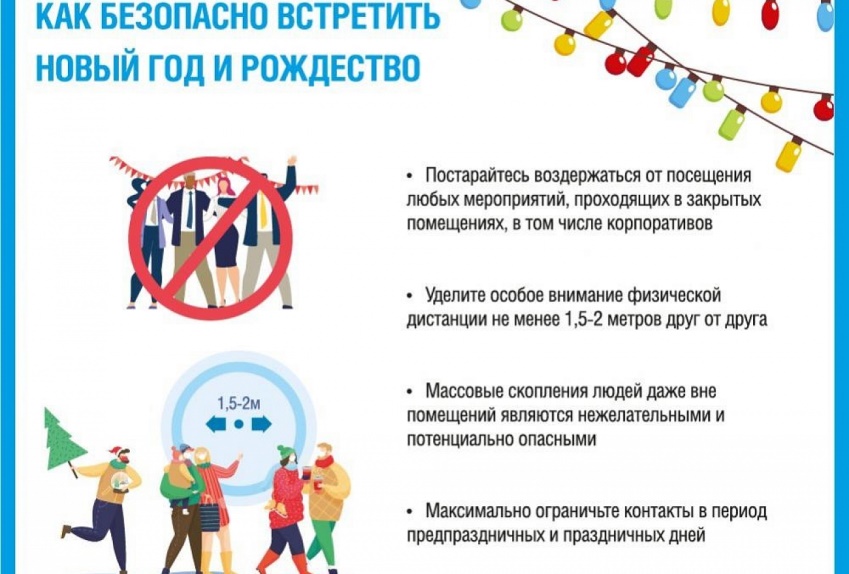 Спасибо за внимание!